Name of the event: Cultural presentation on ‘Love India: Swami Vivekananda’Category: CulturalOrganising unit: RKSMVVDate: 18 January 2023Time: 2 pm onwardsVenue: Muktiprana SabhagrihaName of resource persons: RKSMVV students.No. of participants: 30Brief description of the event: Students presented a cultural programme comprising drama, songs, dance, yoga and recitation to depict the love for India, India’s strong culture and traditions and the teachings of Swami Vivekananda as they commemorated the Youth Week from 12-19 January 2023.Program outcome: Students are introduced to the principles for which RKSMVV stands for and inspired to develop a love for India and a belongingness with India’s culture and traditions. Flyer: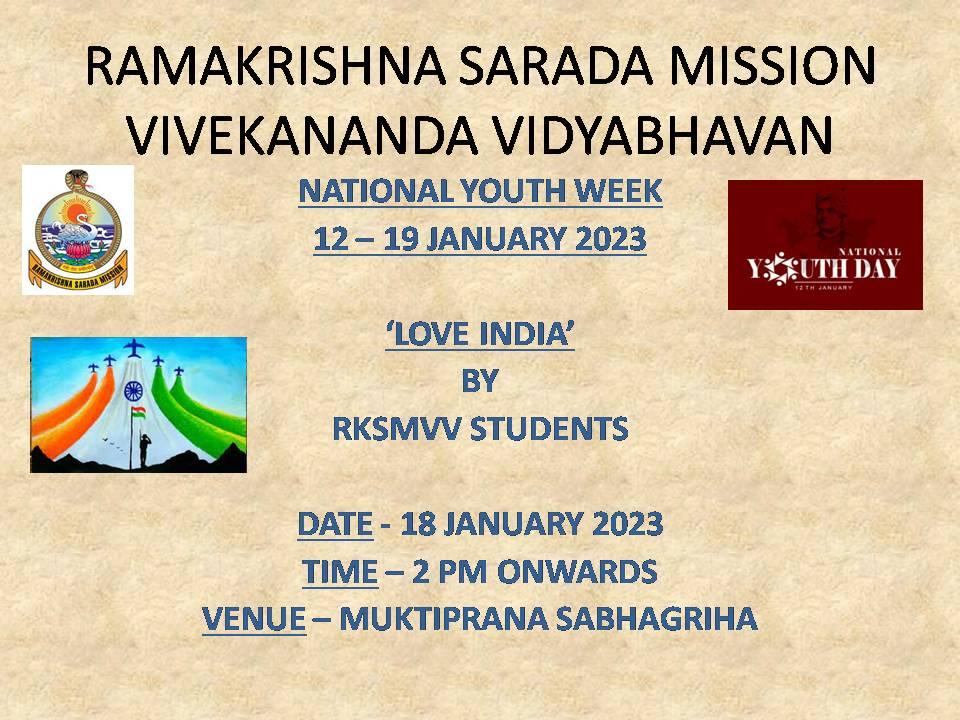 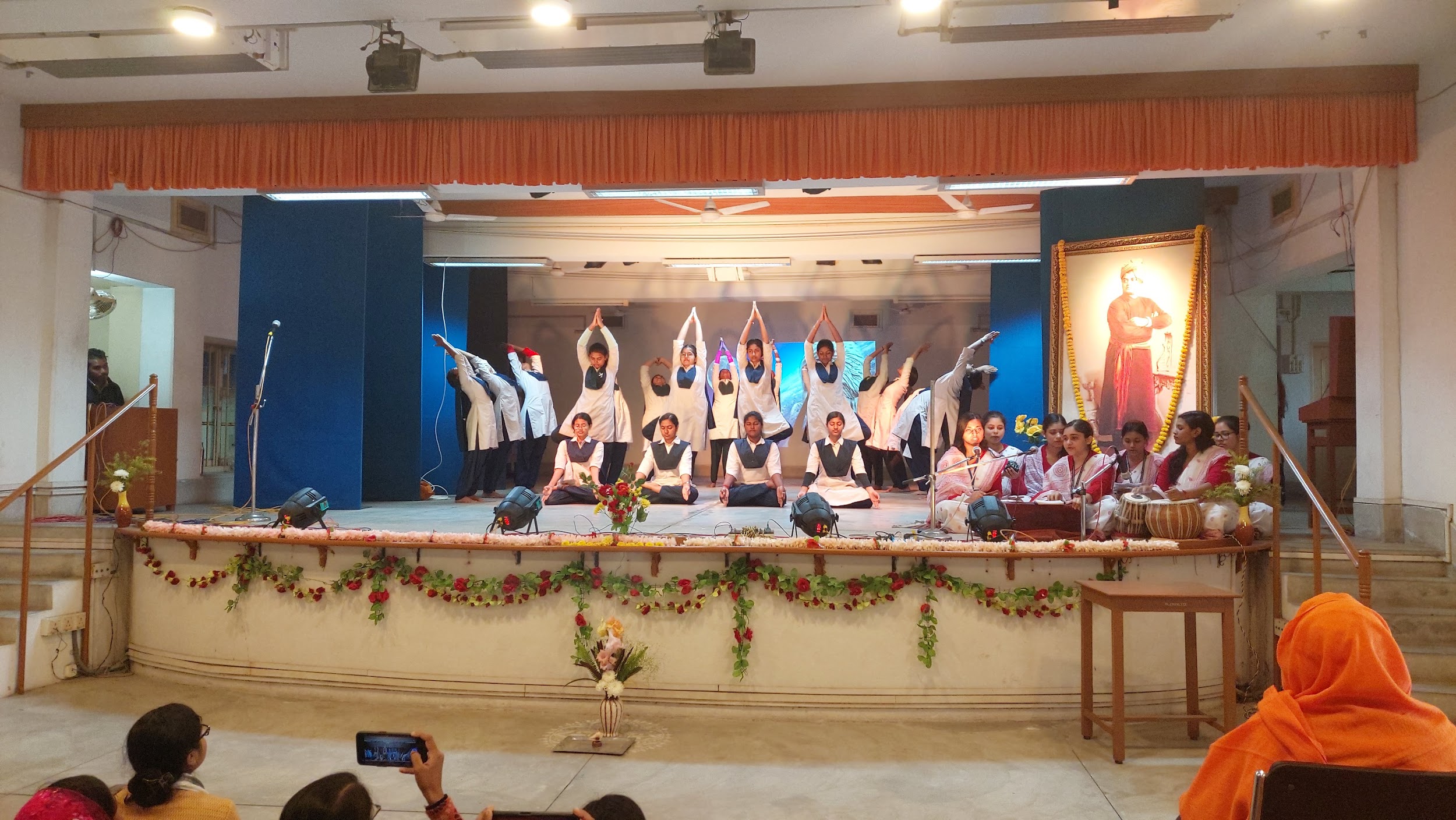 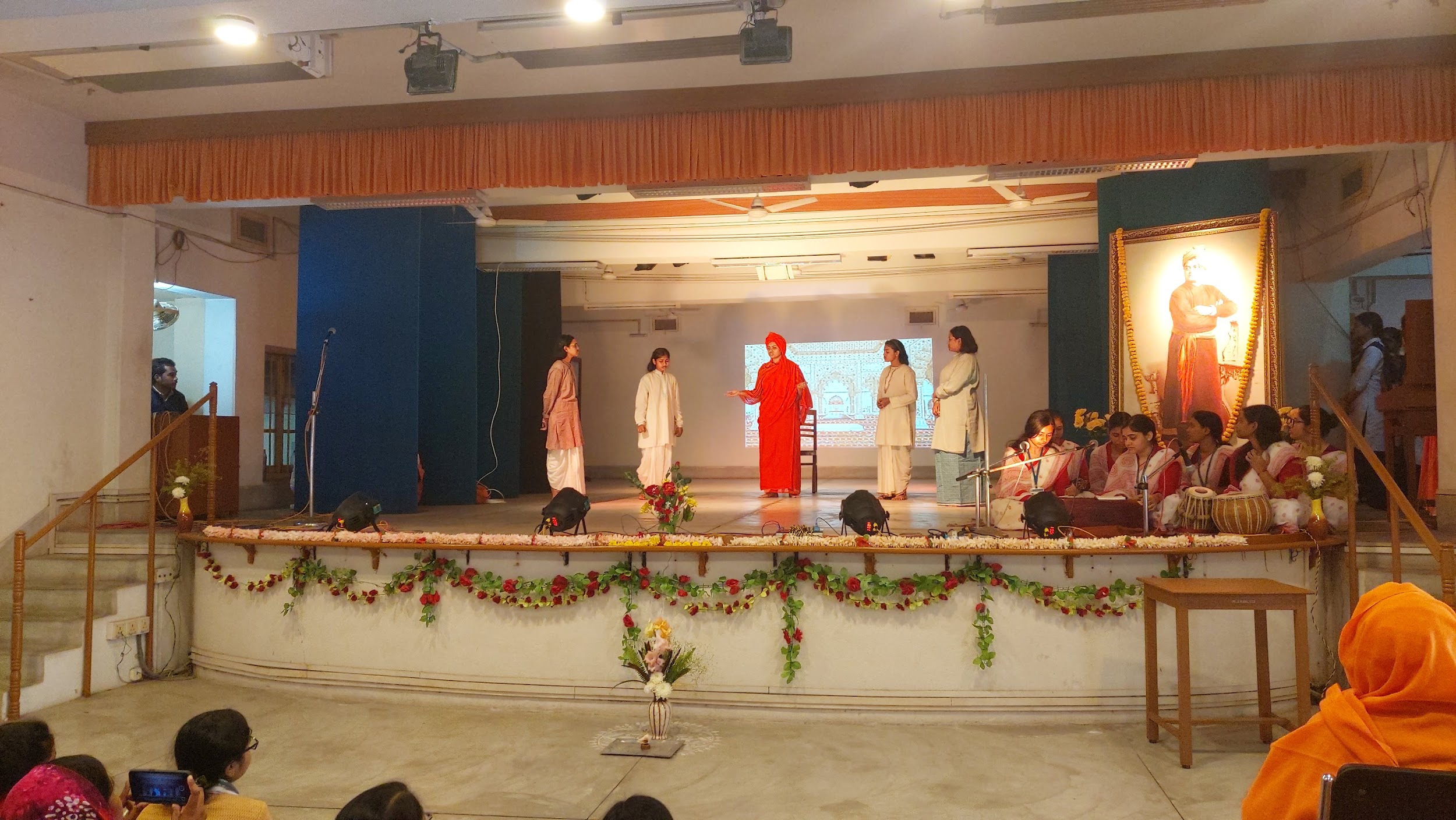 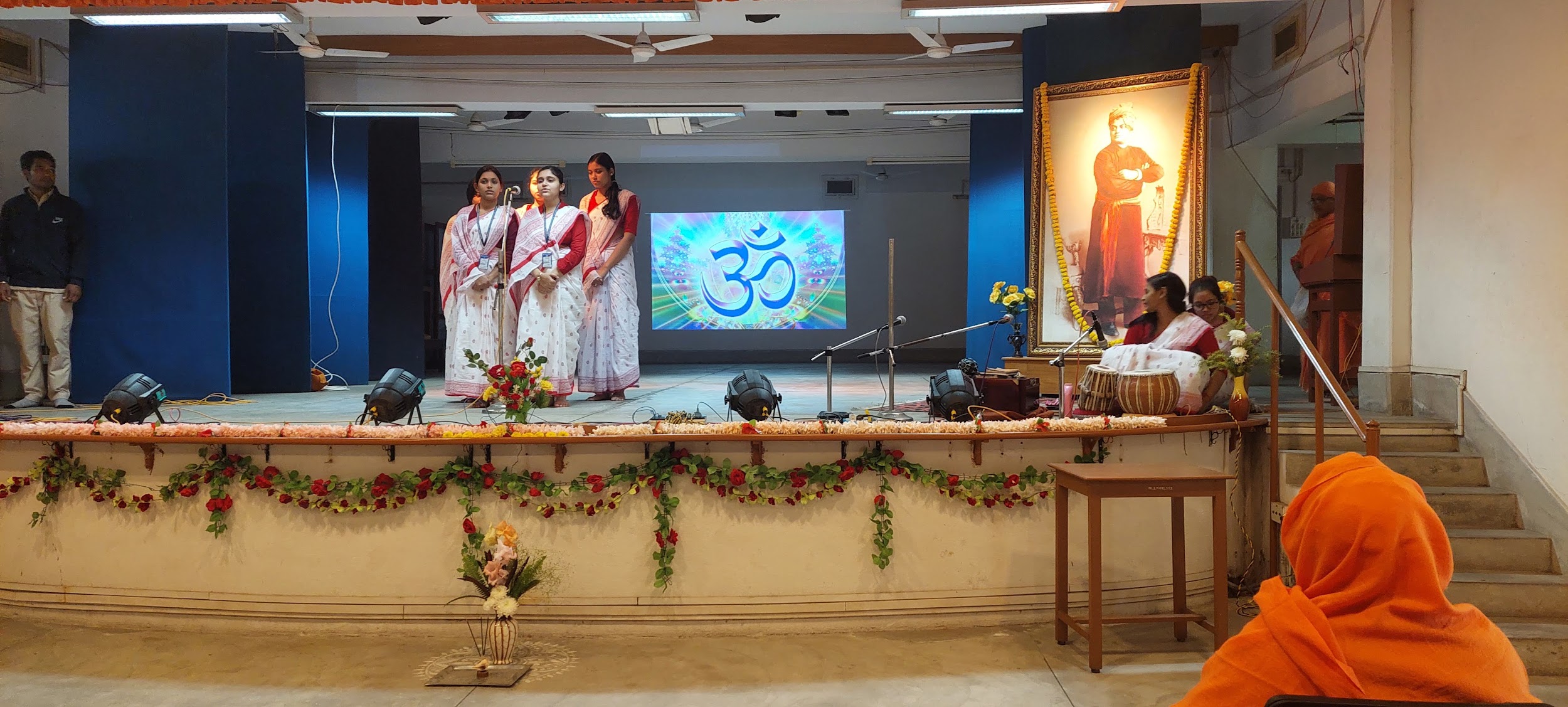 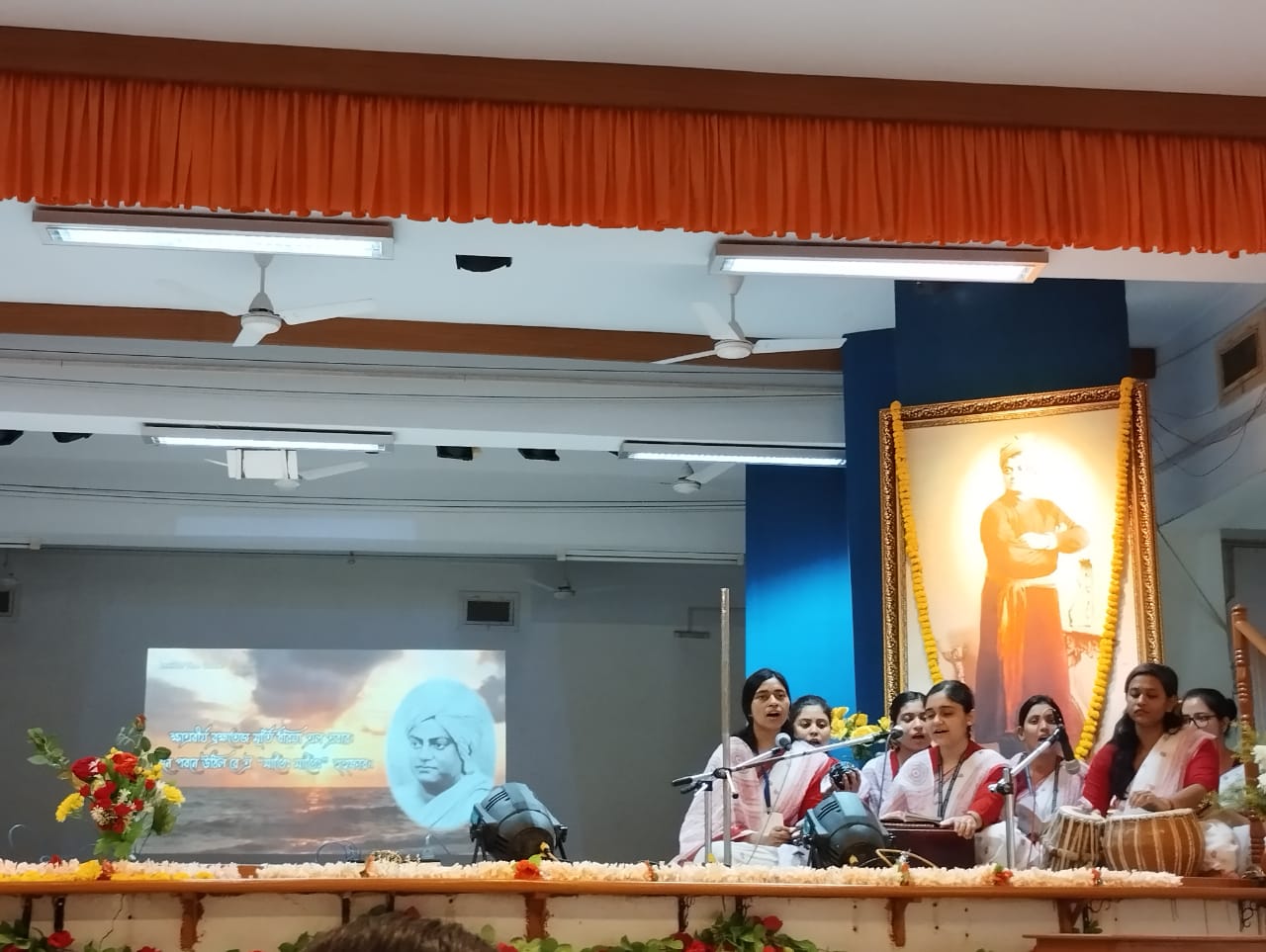 